COLOUR SPECIFICATION “SUNSET YELLOW FCF”EEC No.							: 	E 110FD & C No.							:	Yellow 6C.I. Name							: 	Yellow 3C.I. No.								: 	15985Synonyms 							:	Food Yellow 3Einecs								:	220-491-7CAS No.							:	2783-94-0Chemical Formula						:	C16H10N2Na2O7S2Chemical Name		:  	Disodium 2-hydroxy-1-(4-sulfonatophenylazo)naphthalene-6-sulfonatePhysical Appearance						:	Light Orange to Reddish Orange Powder  Appearance of the Aqueous Solution				: 	OrangeWavelength of Max. Absorbance 				:	@485 nmAbsorptivity g.cm / 100ml					:	555Bulk Density (BD)						:	60-80g/100ml Pure Dye Content (On Dry Basis at 105⁰C)			:	Not less than 87%Loss on Drying At 135⁰C & Sodium Chloride / Sulfate    	:	Less than 13%Water Insoluble Matter  					:	Less than 0.2%Ether Extractable Matter                  				:	Less than 0.2%Subsidiary colouring matters					:	Less than 5%1-(Phenylazo)-2-naphthalenol (Sudan I)			:	Less than 0.5 PPMOrganic Compounds other than colouring matters:	 4-aminobenzene-1-sulfonic acid3-hydroxynaphthalene-2,7-disulfonic acid6-hydroxynaphthalene-2-sulfonic acid7-hydroxynaphthalene-1,3-disulfonic acid				Less than 0.5%4,4’-diazoaminodi(benzene sulfonic acid)6,6’-oxydi(naphthalene-2-sulfonic acid)Unsulphonatic primary aromatic amines            		: 	 Less than 0.01%Lead (As “Pb”)  						:	 Less than 2 PPMArsenic (As “As”)  						:	 Less than 3 PPMMercury (As “Hg”)                                                 		:	 Less than 1 PPMCadmium (As “Cd”)						:	 Less than 1 PPMHeavy Metals  							:	 Less than 40 PPM		Identification of colouring matters				:	Passes Test.Solubility							:	Soluble in water, sparingly soluble in ethanolShelf Life							:	3 Years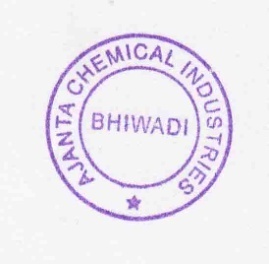 Storage Condition: Dry and cool place, avoid sun light & moisture 	Note: Above Specification As Per EU Regulations No: 231/2012 